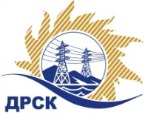 Акционерное Общество«Дальневосточная распределительная сетевая  компания»ПРОТОКОЛ № 565/МИТ-ВПЗакупочной комиссии по рассмотрению заявок по открытому аукциону в электронной форме на право заключения договора поставки: "Оборудование рабочих мест", закупка № 887 лот1№31908138007 - ЕИСКОЛИЧЕСТВО ПОДАННЫХ ЗАЯВОК НА УЧАСТИЕ В ЗАКУПКЕ: (две) заявки.КОЛИЧЕСТВО ОТКЛОНЕННЫХ ЗАЯВОК: 0 (ноль) заявок.  ВОПРОСЫ, ВЫНОСИМЫЕ НА РАССМОТРЕНИЕ ЗАКУПОЧНОЙ КОМИССИИ: О выборе победителя закупкиВОПРОС 1 «О выборе победителя закупки»РЕШИЛИ:Утвердить ранжировку участников открытого аукциона:Признать Победителем закупки Участника, занявшего 1 (первое) место в ранжировке по степени предпочтительности для Заказчика: ОБЩЕСТВО С ОГРАНИЧЕННОЙ ОТВЕТСТВЕННОСТЬЮ "БИТРОНИКС" (ИНН/КПП 2539100305/254001001 ОГРН 1092539003886)   с ценой заявки не более 10 433529,57 руб. без учета НДС. Срок поставки: -   12 недель с момента подписания договора.Условия оплаты: Расчет за поставленный Товар производится Покупателем в течение 30 (тридцати) календарных дней с даты подписания товарной накладной (ТОРГ-12) или Универсального передаточного документа (УПД) на основании счета, выставленного Поставщиком.2. Инициатору договора обеспечить подписание договора с Победителем не ранее чем через 10 (десять) календарных дней и не позднее 20 (двадцати) календарных дней после официального размещения итогового протокола по результатам закупки, с учетом результатов преддоговорных переговоров (в случае проведения таковых).3. Победителю закупки в срок не позднее 3 (трех) рабочих дней с даты официального размещения итогового протокола по результатам закупки обеспечить направление по адресу, указанному в Документации о закупке, информацию о цепочке собственников, включая бенефициаров (в том числе конечных), по форме и с приложением подтверждающих документов согласно Документации о закупке.Терёшкина Г.М.тел. (4162)397260г. Благовещенск                                                  12.09.2019г.               «15» июля 2019№п/пИдентификационный номер УчастникаДата и время регистрации заявкиРегистрационный номер участника: 565/МИТ-109.08.2019 03:14Регистрационный номер участника: 565/МИТ -212.08.2019 06:54Место в ранжировке Наименование, адрес и ИНН Участника и/или его идентификационный номерДата и время подачи заявки, (время московскреИтоговая цена по результатам аукциона, 
руб. без НДС Возможность применения приоритета в соответствии с 925-ПП1 местоОБЩЕСТВО С ОГРАНИЧЕННОЙ ОТВЕТСТВЕННОСТЬЮ "БИТРОНИКС" 
ИНН/КПП 2539100305/254001001 
ОГРН 109253900388609.08.2019 03:1410 433 529,57«Нет»2 местоОБЩЕСТВО С ОГРАНИЧЕННОЙ ОТВЕТСТВЕННОСТЬЮ "ИНФОМАТИКА" 
ИНН/КПП 2536268733/254301001 
ОГРН 114253600006712.08.2019 06:5410 486 761,86«Нет»Секретарь Закупочной комиссии  1 уровня АО «ДРСК»____________________М.Г. Елисеева